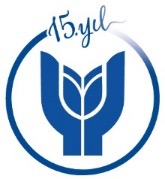 T.C.YAŞAR ÜNİVERSİTESİ REKTÖRLÜĞÜMESLEK YÜKSEKOKULU LOJİSTİK PROGRAMIMYLP 2212 TEDARİK ZİNCİRİ 2 YÖNETİMİ I DERSİ ÖDEV ve SUNUM DEĞERLENDİRME FORMUÖĞRENCİ ADI:RAPOR BAŞLIĞI: 								TOPLAM: _________________DEĞERLENDİRME NOTLARI: ÖĞRETİM GÖREVLİSİ ADI SOYADI: 					İMZA: RAPOR DEĞERLENDİRME KRİTERLERİ TAM PUANÖĞRENCİNİN PUANIRapor metninin içeriğinin yeterliliği50Uygulama yeterliliği20Rapor formatı20İçerik- Kapak ve Referanslar 10Süre (Geç teslim edilen her gün için -10 puan)SUNUM DEĞERLENDİRME KRİTERLERİ TAM PUANÖĞRENCİNİN PUANISunum metninin içeriğinin yeterliliği30Sunum dilinin kullanımı10Sunum Tasarımı 20Konuya hakimiyet40